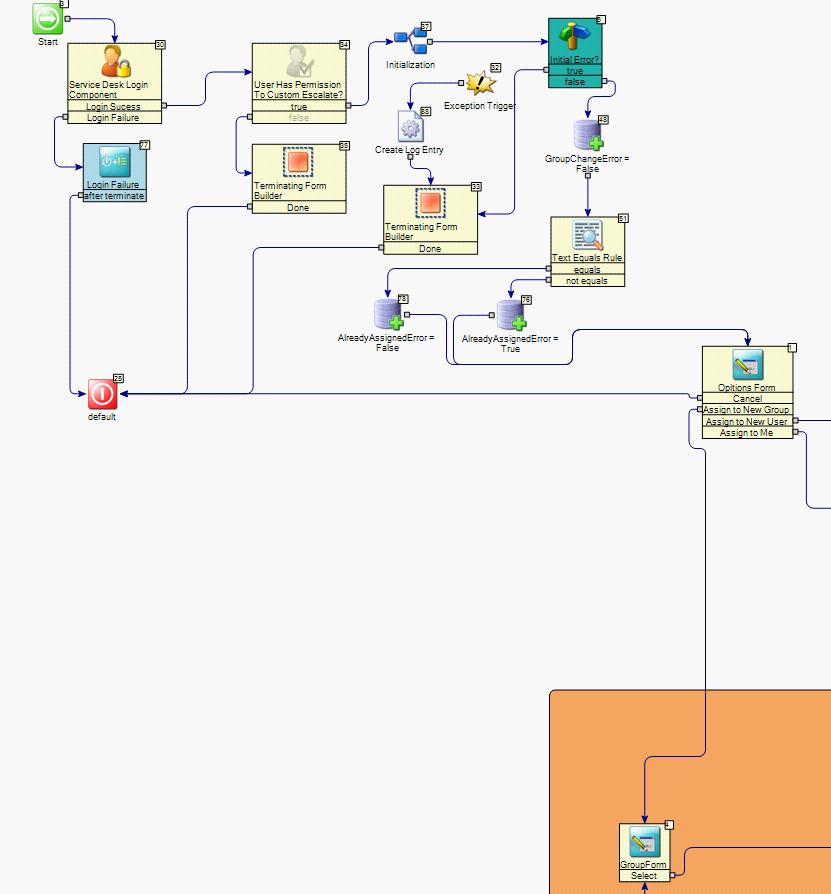 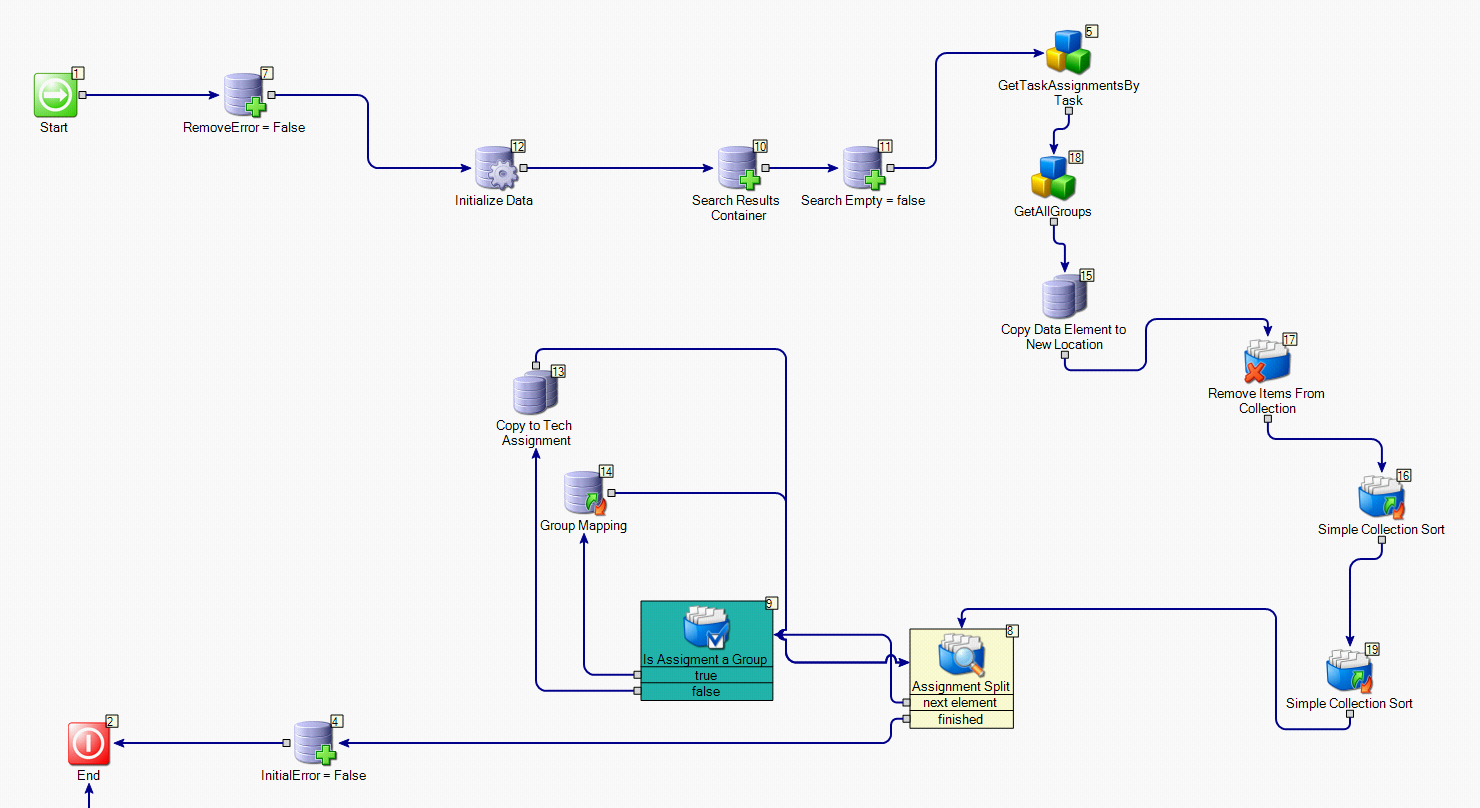 Copy Data Element to new location is setup as so:                                                                                                             Remove Items from Collection setup as so: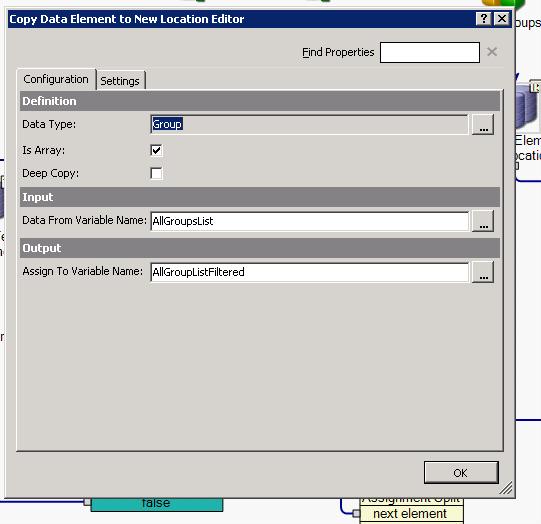 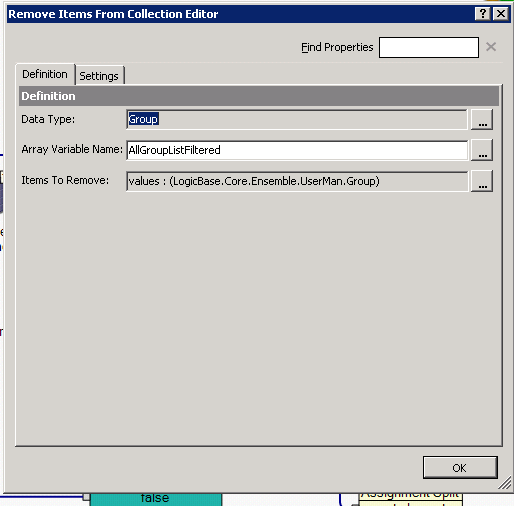 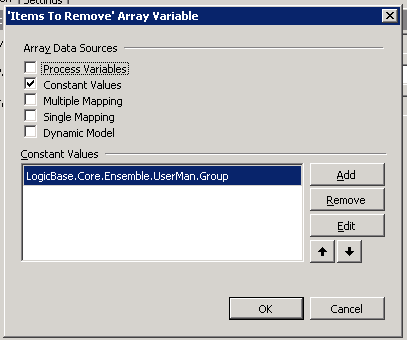 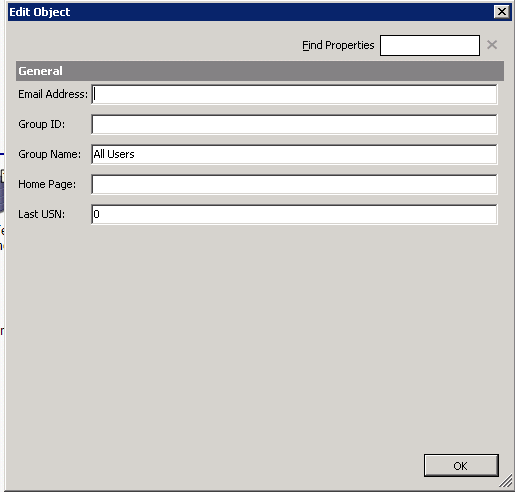 This is the edit screen of the list select component inside the Groupform from the first screenshot: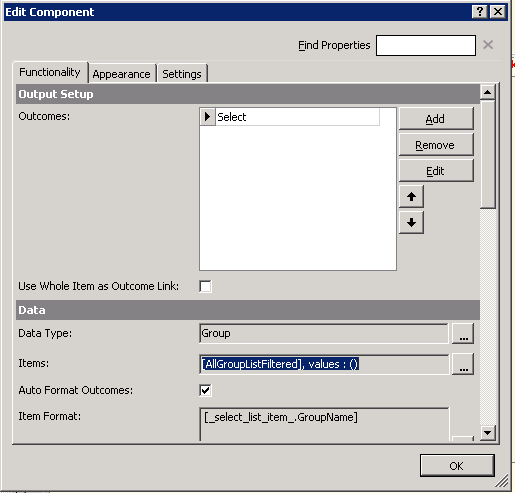 All Users group still shows up